Уважаемые держатели"Дисконтной карты члена профсоюза"!Для Вас ЭЛЕКТРОННЫЕ БИЛЕТЫ со скидкой от 50%!!!Дом Ученых «СО РАН» приглашает 31 октября 2021 г. (воскресенье)на Легендарную Рок-Оперу «Иисус Христос — Суперзвезда».Начало в 19:00 ч. Партер до 10 ряда — 1000 руб. (стоимость в кассах от 1800 до 2400 руб.). Партер с 11 ряда — 500 руб. (стоимость в кассах от 1000 до 1800 руб.). https://nsk.kassy.ru/events/koncerty-i-shou/2-33210/*Предложение действует для держателей"Дисконтной карты члена профсоюза" и их семей.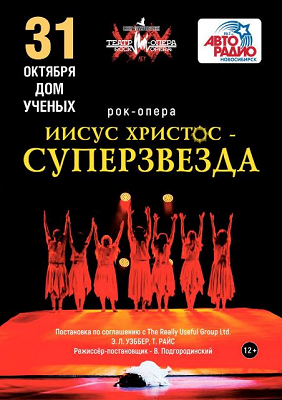 ПРОФКОМ